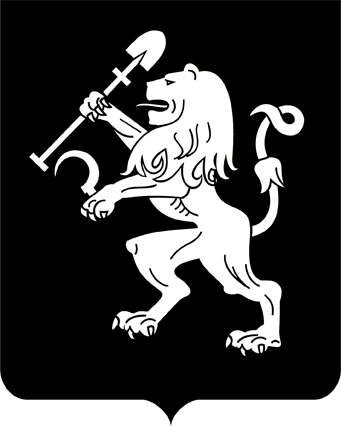 АДМИНИСТРАЦИЯ ГОРОДА КРАСНОЯРСКАПОСТАНОВЛЕНИЕО внесении измененийв постановление администрациигорода от 27.09.2012 № 415В целях оптимизации схемы размещения временных сооружений, в связи с обращениями физических и юридических лиц о включении временных сооружений в схему размещения временных сооружений                на территории города Красноярска, утвержденную постановлением администрации города от 27.09.2012 № 415, в соответствии со ст. 16 Федерального закона от 06.10.2003 № 131-ФЗ «Об общих принципах организации местного самоуправления в Российской Федерации», постановлением администрации города от 02.04.2012 № 137 «Об утверждении Порядка разработки и утверждения схемы размещения временных сооружений на территории города Красноярска», руководствуясь ст. 41, 58, 59 Устава города Красноярска,постановляю:1. Внести в приложение к постановлению администрации города от 27.09.2012 № 415 «Об утверждении схемы размещения временных сооружений на территории города Красноярска» следующие изменения:1) графу «Период размещения временных сооружений» строки 216 таблицы изложить в следующей редакции: «до 01.07.2018»;2) графу «Период размещения временных сооружений» строк   200, 1618, 2459 таблицы изложить в следующей редакции: «до 01.01.2019»;3) графу «Период размещения временных сооружений» строк   497, 498, 1602, 2182, 2743 таблицы изложить в следующей редакции: «до 01.01.2021»;4) графу «Период размещения временных сооружений» строки  280 таблицы изложить в следующей редакции: «до 01.04.2021»;5) строки 513, 547, 1650, 2396, 2397, 2634 таблицы исключить;7) отдельные строки таблицы изложить в следующей редакции:8) после строки дополнить строками в редакции согласно приложению к настоящему постановлению.2. Настоящее постановление опубликовать в газете «Городские новости» и разместить на официальном сайте администрации города.3. Постановление вступает в силу со дня его официального опубликования.Глава города						           С.В. ЕреминПриложениек постановлениюадминистрации городаот ____________ № _________№ п/пВид временного сооруженияАдресный ориентир расположения временного сооруженияПлощадь временного сооружения,кв. мПериод размещения временных сооружений101Плоскостное спортивное сооружениеул. Дорожная, 6343,3до 01.01.2020821Павильонул. Свердловская 151а80,0до 01.01.20202401Павильонул. Высотная, 325,0до  01.01.20202552автостоянкаСеверное шоссе, 31г5124,0до 01.07.20222571Комплекс временных объектовул. Амурская, 3510000,0до 01.01.2022№ п/пВид временного сооруженияАдресный ориентир расположения временного сооруженияПлощадь временного сооружения,кв. мПериод размещения временных сооруженийСвердловский районСвердловский районСвердловский районСвердловский районСвердловский районплощадка для парковки (парковка)ул. Алеши Тимошенкова, 92а10 000,0до 01.01.2023площадка для парковки (парковка)ул. Затонская, 62г2600,0до 01.01.2023блочная автоматическая мини-АЗСул. 60 лет Октября, 124/1216,0до 01.07.2023передвижная торговая точкаул. Академика Вавилова, 122,0до 01.01.2023Советский районСоветский районСоветский районСоветский районСоветский районкиоскул.  Молокова, 6831,43до 01.08.2024киоскпр-т Металлургов, 559,23до 01.01.2025Автостоянкаул. Светлова, 9/21200до 01.01.2023Павильонул. Ястынская, 2496,0до 01.01.2023ПавильонСеверное шоссе, 9ж98,0до 01.01.2023служебная станцияпр. Молодежный, 3336,0до 01.07.2023площадка для парковкиул. Авиаторов, 45, 47492,9до 01.07.2023площадка для парковкиул. Авиаторов, 45, 47419,3до 01.07.2023площадка для парковкипр. Металлургов, 2д, стр. 1502060,0до 01.07.2023Индивидуальный железобетонный гаражул. Соревнования, в районе дома№ 2524,0до 01.07.2023блочная автоматическая мини-АЗСул. 9 Мая, 62216,0до 01.07.2023Автостоянкаул. Батурина, 9г4006,0до 31.12.2020Сезонное кафео. Татышев166,0до 01.01.2023Сезонное кафео. Татышев166,0до 01.01.2023Сезонное кафео. Татышев166,0до 01.01.2023Сезонное кафео. Татышев166,0до 01.01.2023Сезонное кафео. Татышев166,0до 01.01.2023Сезонное кафео. Татышев166,0до 01.01.2023Железнодорожный районЖелезнодорожный районЖелезнодорожный районЖелезнодорожный районЖелезнодорожный районИндивидуальный железобетонный гаражКрасная площадь 118,0до 01.01.2023Площадка для парковки (парковка)ул. Севере-Енисейская, 52а1200,0до 01.01.2023Индивидуаль-ный железобе-тонный гаражул. Робеспьера, 2312,17до 01.01.2023Индивидуаль-ный железобе-тонный гаражул. Новая Заря, 1024,00до 01.01.2023Киоскул. Маерчака, 43 «ж»8,8201.05.2025Кировский районКировский районКировский районКировский районКировский районПлощадка для парковки (парковка)ул. Новая, 1729,8до 01.01.2023Индивидуальный железобетонный гаражул. Коммунальная (напротив дома 12)18,00до 01.01.2023открытый складул. Монтажников, в районе СНТ «Механизатор»4000,0до 01.01.2023открытый складул. Монтажников, в районе СНТ «Сады 1»4000,0до 01.01.2023Октябрьский районОктябрьский районОктябрьский районОктябрьский районОктябрьский районИндивидуальный железобетонный гаражул. Академика Киренского, 27б21,0до 01.01.2023Комплектная трансформаторная подстанция (КТП)ул. Беловежская, 16, садоводческое товарищество «Гелиос-2»8,00до 01.01.2023Центральный районЦентральный районЦентральный районЦентральный районЦентральный районплощадка для парковки (парковка)ул. Шахтеров, 592109,0до 01.01.2023площадка для парковки (парковка)ул. Ленина, 74г1034,0до 01.01.2023индивидуальный железобетонный гаражул. Дубровинского, 8218,0до 01.01.2023индивидуальный железобетонный гаражул. Дубровинского, 8218,0до 01.01.2023